DELO NA DALJAVO9.11.-.13.11.2020Navodila za delo na daljavo najdete tukaj – klik.Učenec potrebuje AAI prijavo (podatke za uporabniško ime in geslo so dobili od učitelja Draga).Če potrebujete pomoč pri prijavi me kontaktirajte: mateja.munda@ostomaz.siPričenjaš z delom na daljavo!
Natančno preberi navodila in opravi naloge.
Želim ti veliko uspeha, če pa potrebuješ pomoč, pa mi piši na: mateja.munda@ostomaz.si1. Chatterbox, book page 20. / Chatterbox, učbenik stran 20.Read and match. / Preberi in poveži.Do the task here - click. / Nalogo narediš tukaj - klik.When you finish, copy the sentences into your notebook. / Ko virtualno nalogo končaš, prepiši povedi v zvezek.2. TREASURE CHESTDanes boš samostojno ponovil besede iz 1. enote in povedal/prebral eno izmed pesmic, ki smo se jih naučili.1. Revise words from U1: Making friends. click / Ponovi besede iz 1. enote: Making friends, klikni. Ne pozabi kartic povečati in v OPTIONS - AUDIO - ON.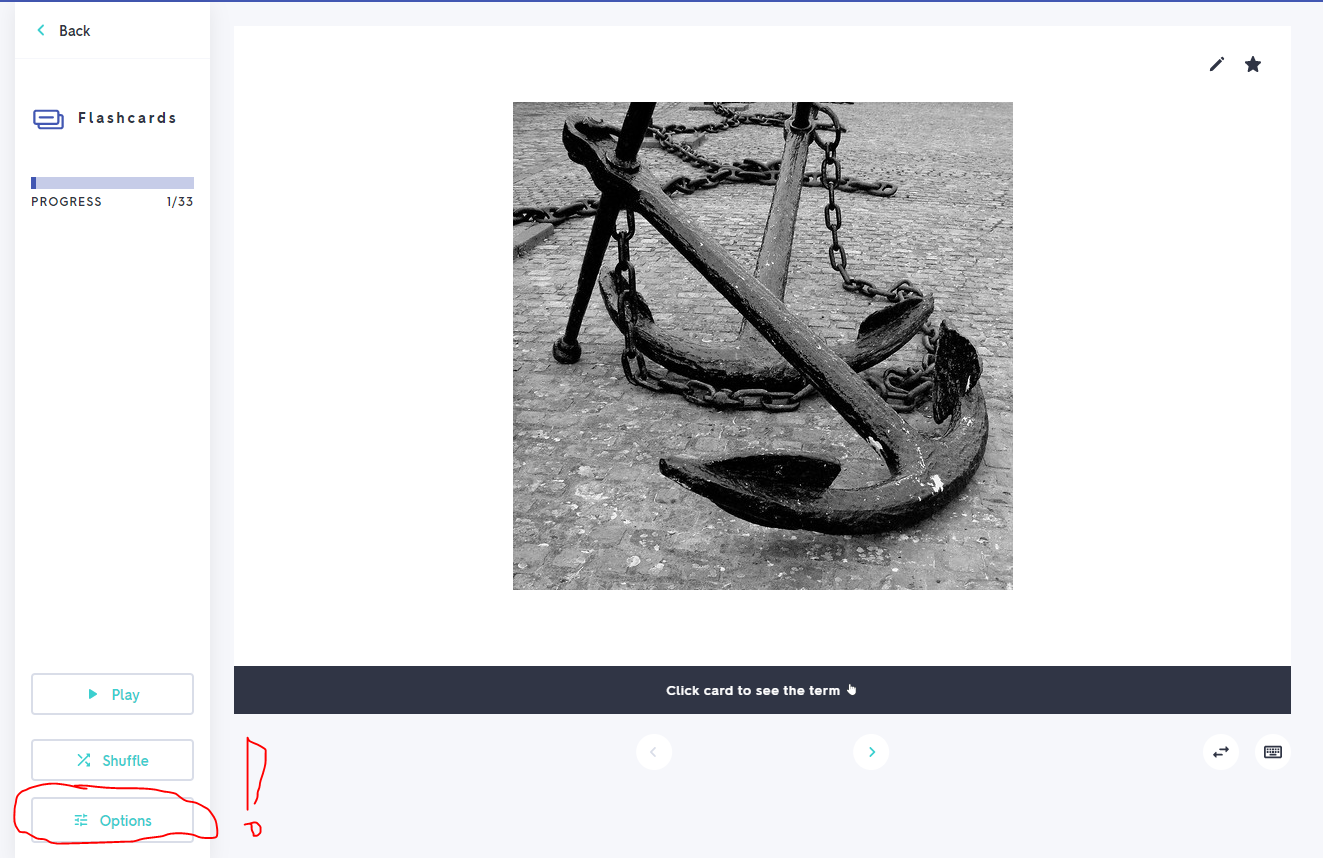 2. Posnami se ko bereš, poješ ali recitiraš katero izmed angleških pesmic, ki smo se jih naučili. Svoj posnetek objavi tukaj - PADLET - KLIK.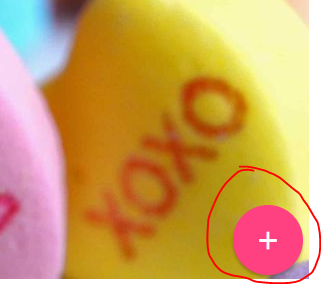 NAVODILA ZA PADLET: Klikni na  Nato na tri pikice ... 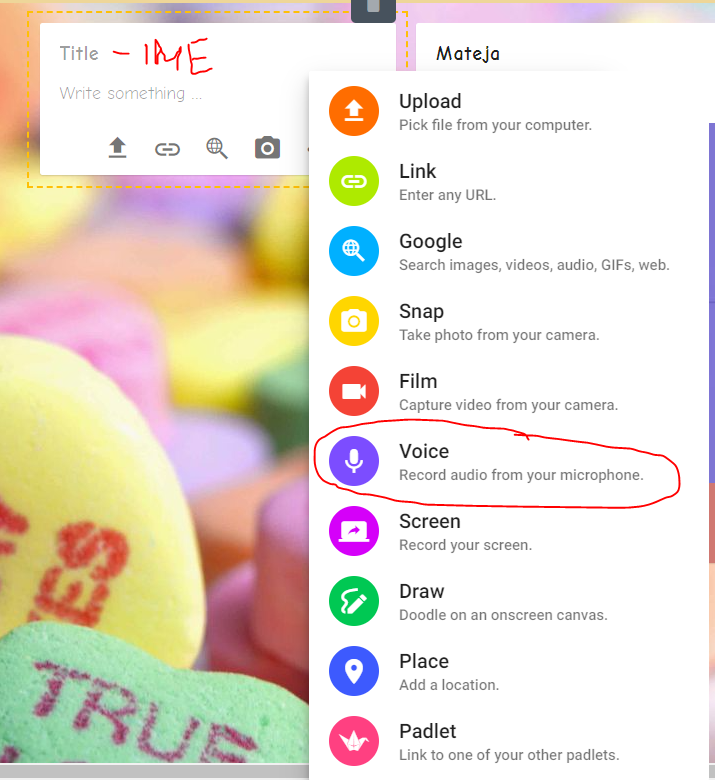 In že si pripravljen na snemanje!Čaka te že moj primer, ki ga lahko poslušaš.